ECFRS ICT DEPARTMENT Business Plan 2018 to 20201. Vision, Purpose and Alignment1.1 The Vision of the Service Essex is a safer place to live, work and travel.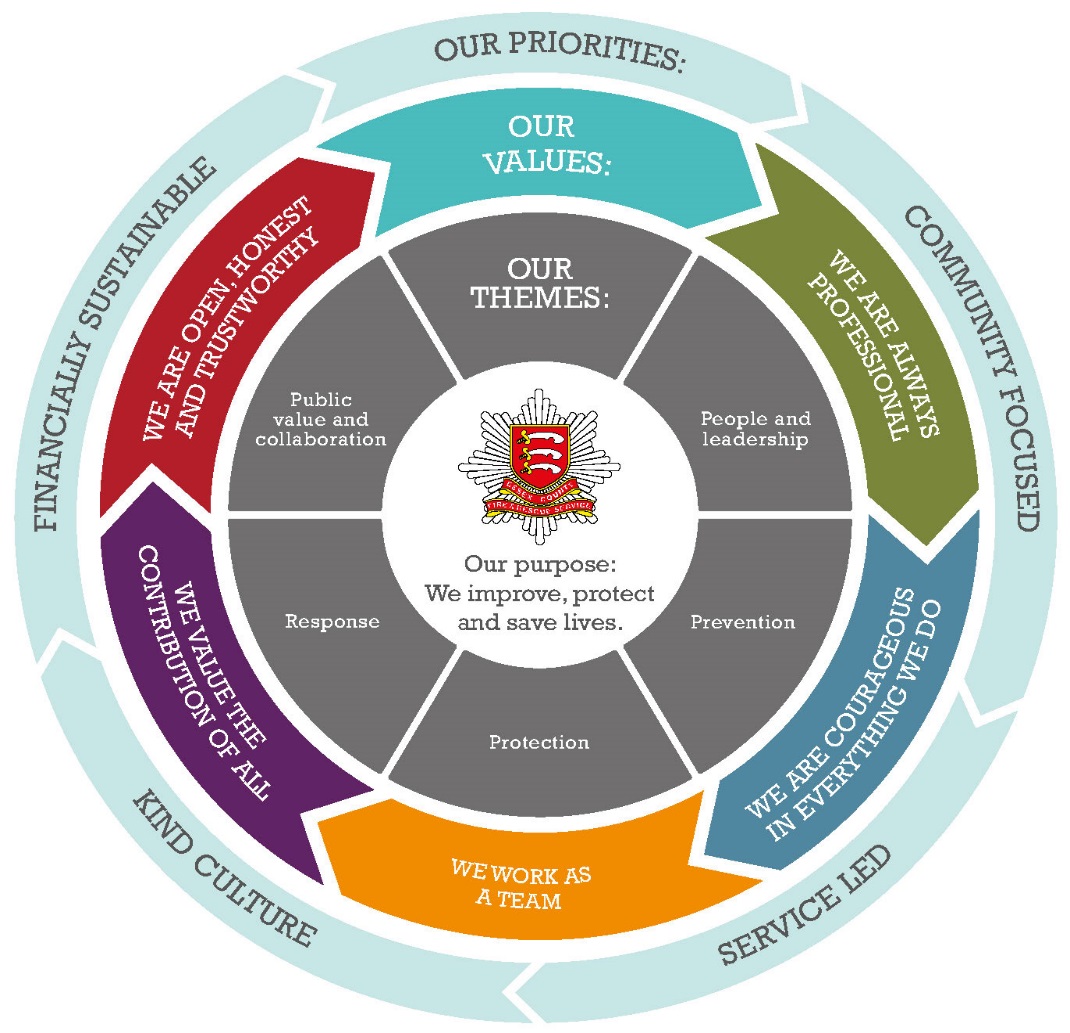 http://www.essex-fire.gov.uk/_img/pics/pdf_1488196029.pdf1.2 Vision“Working with ECFRS to become more efficient and effective in delivering an ever safer Essex:by making life easier for customers through the provision of reliable ICT systemswhilst enabling cost effective future technology investmentsbeing the responsible gateway to technical innovation and development”1.3 PurposeThe purpose of this plan is to inform managers and employees of the aims and objectives of the ECFRS ICT Department to support the Service Strategy and the achievement of the Service’s objectives: 1.4 Corporate Risks[Which Corporate Risks does the work undertaken by the Service Area contribute to the mitigation of?] FROM JCAD1.5 Core Business [What responsibilities of the Service Area fall within Core Business? Core Business Definition can be found here Core Business Definition ]1.6 Governance arrangements[Guidance - Progress against the Local Performance Indicators defined in this plan will be reported to SLT as part of the Performance Reporting cycle quarterly. The plan will be reviewed yearly in line with the budget review/setting cycleBusiness Plan owners will be required to Self-Evaluate against their plansWhat other governance/reporting arrangements does your Service area have obligations to deliver?]Financial Governance where projects greater than 250K require Fire Authority approval prior to commencement. All change projects are tracked in a separate cost code (9506) and reported and reviewed monthly with Finance. Project Governance is through the Change Board where projects will not commence until they obtain project approval.  Progress through stage boundaries is approved through the Change Board.  Projects are managed using the PRINCE2 framework and all our project staff are PRINCE2 practitioners.   There is a monthly Project Review where the current situation for ICT projects are reviewed.There are weekly ICT Management Meetings at which key issues regarding change and business as usual are discussed.There is a controlling framework comprising of the ICT Strategy and “Technology Bricks” which documents the current product set and applications used by Service and their position in the lifecycle of investigate, develop, exploit, contain and retire.  Products are moved through this lifecycle by agreement with the Design Authority Team which meets on a monthly basis.Department Structure1.7 Meeting Structure[What National and Regional Meetings are represented by your Service Area? What role represents ECFRS at the meeting? Give a brief description of the meeting and its purpose]1.8 National and Regional meetings attended1.9 Relevant Legislation[What legislation is relevant to the work delivered by your Service Area?]DATA PROTECTION ACT (1998)GENERAL DATA PROTECTION REGULATION (EU) 2016/679 PUBLIC SECTOR PROCUREMENT REGULATIONS1.10 Policy and Guidance Responsibilities[What Policies are owned, reviewed and updated by your Service Area?]ICT Acceptable Use PolicyNote: Please ensure all policies are detailed on the Services Policy Register1.11 Information Assets [What information Assets are owned by your Service Area? Which role is allocated as your Information Asset Owner?]See separate Information Asset RegisterVarious Managers appointed depending on the asset.1.12 Defined processesNew Starter ProcessLeaver ProcessChanges/Promotion/Acting Up ProcessAllocation of ICT equipment to Role process[What processes are owned, reviewed and updated by your Service Area?]ICT Department Operational Action PlanICT Service Desk Action PlanService Desk Action PlanAsset Action PlanEnd of life action planDisaster Recovery PlanLicensing and Compliance2.0 Service Area Performance{Guidance - What Local Performance Indicators (LPIs) do you work to in relation to your Core Business? Performance against your LPI’s will need to be reported quarterly as part of the Business Planning Self Evaluation process]IT Service Management System Monthly Stats produced to detail incidents, priorities and how long to resolve, this is monitored by the Service Delivery Manager3.0 Training and DevelopmentWhat are the Service level skills requirements for your Service Area? These are areas that the responsibility for the function sits within your Service Area and a level of training and development is required by staff across the organisation.  Examples are Health and Safety, Data Protection or Management Skills.Working Safely Course completed by 95% of the Team.What are the Team level skills requirements for your Service Area? Examples are Team Building or professional development linked to change (such as new technology or new policies).What are the Individual level skills requirements for your Service Area? Examples are that a post holder is due to retire the replacement post holder may require specific training to carry out the role or that a post holder requires specialist training i.e. Data Protection OfficerDue to the specialist nature of each role within ICT this is not applicable but is covered in the role profile and person specification for each role.What training opportunities can your Service Area offer to the rest of the Service?None at present due to lack of capacity4.0 Local Performance Indicators for 2019/20[Guidance –In this section we would like you to provide information about the activities that are subject to Local Performance Indicators within your area that would enable the Service to measure the success of your Service Area. The table below is populated with one example. These measures combined with measures defined by other service areas will enable us to demonstrate a broad range of performance right throughout our Service, identify outstanding areas of performance and areas where poor performance exists that we will work to improve upon. ]5. Document InformationPlease Note:The 2018–2020 business plan is made up of four key components:FrequencyConducted ByAttended ByDescriptionPurpose DAILYDaily Stand Up MeetingsService Delivery ManagerInfrastructure, Applications, Network & Security Teams along with Service DeskVarious Interaction/Collaboration between department teamsTo establish what is being worked on, any issues/solutions. Also set priorities for the day.WEEKLYCAB – Change Advisory Board Change ManagerService Delivery TeamsTo present and approve/decline all changes that have not been pre-approvedEssential Change Management governance which has the intention of reducing change related incidentsService Delivery Management MeetingService Delivery ManagerService Delivery Manager, IT Technical Support Manager, Service Desk ManagerWeekly meeting held with Senior Management TeamTo look at all areas within Service Delivery and plan/discuss all relevant issuesMONTHLYICT Team MeetingService Delivery ManagerICT DepartmentTo inform the ICT Team of organisational information and to provide an open forum for the team.Information filtered down from SLT and Manager’s Briefing and opportunity for team to discuss any issues they may have 1:1Service Delivery Manager & All ManagersAll Their Team MembersTo track progress of agreed objectives and personal development.Personal meeting to review objectivesMonthly to AnnualVariousSuppliersReviews with significant external suppliers held on various frequencies dependent on the value and importance to the ServiceTo discuss current service regarding SLA’s DESIGN AUTHORITY MEETINGService Delivery ManagerService Delivery Manager, Head of ICT, Technical Architect, Security & Governance Manager, Fortnightly meeting to discuss and changes to To discuss proposed changes to our technology bricks.FrequencyDescriptionPurpose MONTHLYESSEX ON_LINE PARTNERSHIPForum to share knowledge and best practice within the public sector within Essex.QUARTERLYCFOA ICT Management MeetingEnable information sharing and lessons learned across the UK & Fire and Rescue Service.NFCC IT Managers MaaetingEnable information sharing and lessons learned across the UK & Fire and Rescue Service.Dept ObActionOwner/ DeliveryTimescaleOutcome(s)Success Measure(s)Budget/Resources1.1Service Desk StabilisationService Desk ManagerQ3  20191st and 2nd line service desk team in placeStaff in place Q1Staff retention Q3ICT Service Desk Team1.2Hours of cover to be reviewed Service Desk ManagerQ1 2019All avenues into service desk reviewed and business feedback analysed for any additional requirements. Peak support hours established.Based on analysis and feedback on operational support requirements, if applicable action plan sign off for recommended support structure. ICT Service Desk Team1.3Internal Cherwell Incident and  Service request  processes to be reviewedService Desk ManagerQ3 2019Improved productivity through effective processesRepeatable consistent processes followed with a reduction in service request fulfilment ICT Service Desk Team1.4External process review, interfaces with HR systemsService Desk ManagerAutomated as far as possible processes for starters and leaversRepeatable consistent processes followed with a reduction in service request fulfilmentICT Service Desk TeamDept. ObActionOwner/ DeliveryTimescaleOutcome(s)Success Measure(s)Budget/Resources2.1Review Cherwell OLA’s with regards to response and resolution timesService Desk ManagerQ2 2019Introduction of effective OLA’s between 1st and 2nd line support teamsImproved SLA achievement for incidents and service requests. 2.2Categorisation of incidents and service requestsService Desk ManagerQ1 2019Review of categories in CherwellNil reporting on OtherService Desk ManagerDept. ObDept. ObActionActionOwner/ DeliveryOwner/ DeliveryTimescaleOutcome(s)Outcome(s)Outcome(s)Success Measure(s)Success Measure(s)Budget/ResourcesBudget/Resources3.13.1Map out process for asset management with each of the stake holdersMap out process for asset management with each of the stake holdersTech Support Manager/ Contracts and assets officerTech Support Manager/ Contracts and assets officerQ4 2018Fully mapped asset management processFully mapped asset management processFully mapped asset management processProcess will define asset management systemProcess will define asset management systemTech Support Manager/ Contracts and assets officerTech Support Manager/ Contracts and assets officer3.23.2Define ITSM improvements to support the asset management processDefine ITSM improvements to support the asset management processTech Support ManagerTech Support ManagerQ4 2018Defined plan of action for development workDefined plan of action for development workDefined plan of action for development workITSM requirements meet the mapped process planITSM requirements meet the mapped process planTech Support Manager/ Contracts and assets officerTech Support Manager/ Contracts and assets officer3.33.3Source of truth established for all assetsSource of truth established for all assetsTech Support Manager/ Contracts and assets officerTech Support Manager/ Contracts and assets officerQ2 2019Single database of asset management informationSingle database of asset management informationSingle database of asset management informationAccurate asset informationAccurate asset informationTech Support Manager/ Contracts and assets officerTech Support Manager/ Contracts and assets officer3.43.4Cherwell development phase 1Cherwell development phase 1Tech Support ManagerTech Support ManagerQ1 2019Refined CMDBRefined CMDBRefined CMDBAccurate asset informationAccurate asset informationTech Support ManagerTech Support Manager3.53.5Complete user  guides and training sessionsComplete user  guides and training sessionsContracts and assets officerContracts and assets officerQ1 2019Repeatable processesRepeatable processesRepeatable processesAccurate asset information recordedAccurate asset information recordedContracts and assets officerContracts and assets officer3.6Source of truth established for all assetsSource of truth established for all assetsTech Support ManagerTech Support ManagerQ2 2019Q2 2019Q2 2019Single up to date databaseAccurate asset information recordedAccurate asset information recordedContracts and assets officerContracts and assets officer3.7Cherwell development phase 2Cherwell development phase 2Tech Support ManagerTech Support ManagerQ2 2019Q2 2019Q2 2019Efficient SM ToolsetReduction in manual overheadReduction in manual overheadTech Support ManagerTech Support ManagerDept. ObActionActionOwner/ DeliveryOwner/ DeliveryTimescaleOutcome(s)Success Measure(s)Budget/ResourcesBudget/Resources4.1Identify all EOL systemsService Delivery ManagerService Delivery ManagerQ4 2018Q4 2018 Decision paperManagement agreement to proceed with external consultancyService Delivery Manager/ Tech support manager4.2Procurement of consultancy resource Contracts and assets officerContracts and assets officerQ1 2019Q1 2019Detail onto path of next phase of procurementConsultant engaged to carry out piece of work by end of Q1 2019Contracts and assets officer4.3Dependency mappingService Delivery ManagerService Delivery ManagerQ1 2019Q1 2019Accurate assessment of mapped EOL systems  No failed changes as a result of retiring servicesService Delivery Manager/Tech support manager4.4SAN Storage renewalService Delivery ManagerService Delivery ManagerQ4 2018Q4 2018Extension of Maintenance contractContract in placeContracts and assets officer4.5EOL Systems short term remediationService Delivery ManagerService Delivery ManagerQ1 2019Q1 2019Series of measures in the event of failed EOL systemReplacement of failed equipment to maintain service provision. Service support teamDept. ObActionOwner/ DeliveryTimescaleOutcome(s)Success Measure(s)Budget/Resources5.1Identification of critical SystemsService DeliveryQ4 2018List of Services required in the event of DRFormulation of DR plan Service Support5.2Rationalise the requirement of DRService DeliveryQ1 2019 (March)Understand dependencies and current architectureAvailable DR systems to support critical servicesService Support5.3Implement required changes to support DR exerciseService DeliveryQ1 2019DR environment that meets DR planDefined DR processService Support5.4Carryout DR exerciseService DeliveryQ2 2019DR ExerciseSuccessful DR exercise and subsequent failback Service SupportDept. ObDept. ObActionActionOwner/ DeliveryTimescaleTimescaleOutcome(s)Outcome(s)Success Measure(s)Success Measure(s)Budget/Resources6.16.1Identify the types of licensesIdentify the types of licensesContracts and assets officerQ1 2019Q1 2019All Licenses are identified and rationalisedAll Licenses are identified and rationalisedReduction in overall licensesReduction in overall licensesService Support6.26.2Document how the licenses work/are usedDocument how the licenses work/are usedContracts and assets officerQ1 2019Q1 2019Individual/Concurrent?Individual/Concurrent?Reduction in cost of licenses through elimination of un needed licensesReduction in cost of licenses through elimination of un needed licensesService Support6.36.3Establish a process for each license and how they are maintainedEstablish a process for each license and how they are maintainedContracts and assets officerQ2 2019Q2 2019All licenses will be renewedAll licenses will be renewedUnavailability of systems reducedUnavailability of systems reducedService Support6.46.4Identify the supplier of the licensesIdentify the supplier of the licensesContracts and assets officerQ1 2019Q1 2019All suppliers detailed in CherwellAll suppliers detailed in CherwellFully completed CMDBFully completed CMDBService Support6.56.5Identify Primary UsersIdentify Primary UsersContracts and assets officerQ1 2019Q1 2019All license owners are identifiedAll license owners are identifiedReduction in use of licensesReduction in use of licensesService Support6.6Repopulate System with up to date informationRepopulate System with up to date informationContracts and assets officerContracts and assets officerQ2 2019Duplicates and discrepancies removedDuplicates and discrepancies removedAccurate CMDBAccurate CMDBService SupportService SupportSkill/CourseAudienceMethodInt/ExtFrequencyITIL V4Foundation CourseAll ICT PersonnelClassroom Based & ExamExternalOnceITIL V3 Practitioner CourseICT DepartmentClassroom Based & ExamExternalOnceService Desk Institute – Basic & SupervisorService Desk TechniciansClassroom BasedExternal OnceService Desk Institute - ManagerService Desk ManagerClassroom BasedExternal OnceITIL ExpertService Delivery Manager, Classroom BasedExternalOnce Prince 2 FoundationService Delivery Manager, Technical Support Manager.Classroom BasedExternalOncePRINCE 2 PRACTITIONERService Delivery Manager, Technical Support Manager. Classroom BasedExternalOnce every 3 years MCSA - Microsoft  Certified Solution AssociateAll 2nd line staff with specialisms for each of their areasClassroom BasedExternalOnceMicrosoft MCSE – Microsoft Certified Solutions ExpertAll senior 2nd line staff with specialisms for each of their areasClassroom BasedExternalOnceSkill/CourseAudienceMethodInt/ExtFrequencyService AreaActivitySuccess Measure(s)TargetInformation SourceICT BAU Budget ControlBudget ManagementBudget effectively used throughout the financial yearDeliver services within budgetMonthly financial reports ICT Service DeskICT IncidentsMonthly Stats produced to detail incidents, priorities and how long to resolve, this is monitored by the Service Delivery ManagerPriority 1 Incidents responded to immediately Priority 2 Incidents responded to and resolved within SLAPriority 3 Incidents responded to and resolved within SLAPriority 4 incidents responded to and resolved within SLAIT Service Management System This version no.Date edited27/12/2018StatusLiveAuthor(s)Martin ChesterMartin ChesterReviewer(s)Approver(s)File locationSharePoint>ICT Management Team>ICT Business Planning 2018-2019>Business Plan 2018 to 2020SharePoint>ICT Management Team>ICT Business Planning 2018-2019>Business Plan 2018 to 2020SectionFormat/ScopeContact for Assistance1. Business PlanWord document (one per dept/directorate)Data Team2. Risk registerJCAD entry (one per department)BC Team3. Budget forecastExcel workbook (one per cost centre)Finance Team4. Staff headcount forecastExcel workbook (one per cost centre)Finance Team